2014 TTPA---West Branch Results (Aug 10th)SUPER STOCK TRUCKSSUPER STOCK TRUCKSSUPER STOCK TRUCKSSUPER STOCK TRUCKSSUPER STOCK TRUCKSSUPER STOCK TRUCKSNameDistancePointsRankSeason PointsMPHKurt & Kody Wisniewski304.3515127623.8Tony Hewitt297.0414228622.5Doug McKerchie290.9913326121.7Max Simmons281.14NM422.1James Bailey276.761253718.6Karen Forys274.281163721.9Robert Finlely255.04NM719.4Pro St TrucksPro St TrucksPro St TrucksPro St TrucksPro St TrucksPro St TrucksNameDistancePointsRankSeason PointsMPHSteve Wetter31215117121.6Dave Sacra/Billy Raita306.0514213920.3Tom Austin301.9813314620.5Hot Diesel TruckHot Diesel TruckHot Diesel TruckHot Diesel TruckHot Diesel TruckHot Diesel TruckNameDistancePointsRankSeason PointsMPHTroy Kosiba315.7115127324.8Tony Burkhard DH308.44142221.524.7Rocky Bouverette288.26133137.523.8Matt Helmreich251.421242418.9Joe Bator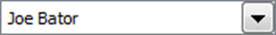 64.04115178